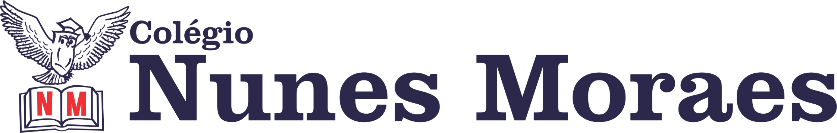 AGENDA DIÁRIA 3º ANO, 18 DE OUTUBRO1ª AULA: PORTUGUÊS.Capítulo 14: De cabeça para baixo.       Página: 80 a 82.Objetos de conhecimento: Poema visual.Aprendizagens essenciais: Ler e compreender poemas visuais (concretos), considerando a importância da estrutura do texto para essa compreensão.Link da videoaula:  https://youtu.be/MTX6M97f0Q0 ROTEIRO DA AULAAtividades propostas: Entendendo o texto p.80 a 82, questões 1 a 8; Avaliação do Paradidático 1- “O som de cada um” (para os alunos do ensino remoto, orientação pelo Meet).2ª AULA: MATEMÁTICA.Capítulo 14: Dividir pra valer.        Páginas: 93 e 94.Objetos de conhecimento: Significado de metade e terça parte.Aprendizagens essenciais: Determinar as regularidades expressas em divisões por 2 e por 3. Link da videoaula:  https://youtu.be/NbLDzVgblrU ROTEIRO DA AULAAtividades propostas: Aperte o passo p.93, questões 2 e 3.Atividade de casa: Aperte o passo p.94, questões 4 e 5.3ª AULA: HISTÓRIA Capítulo 14: O Brasil em festa.       Página: 68 a 71.Objetos de conhecimento: Festejos brasileiros.Aprendizagens essenciais: Identificar e comparar pontos de vista em relação a eventos significativos do local em que vivem, aspectos relacionados a condições sociais e à presença de diferentes grupos sociais e culturais, com especial destaque para as culturas africanas, indígenas e de migrantes.Link da videoaula: https://youtu.be/Z8j-mdnHLPs ROTEIRO DA AULAAtividades propostas: Para relembrar p.70 e 71.Atividade para casa: Fazendo história p.68 e 69.4ª AULA: GEOGRAFIA.Capítulo 14: Cuidando da vegetação.       Página: 153 a 155.Objetos de conhecimento: Solo e vegetação.Aprendizagens essenciais: Discutir alguns problemas ambientais ocasionados pelo mau uso dos recursos naturais.Link da videoaula: https://youtu.be/_olCCPRZ500 ROTEIRO DA AULAAtividades propostas: Ler e descobrir p.153; Para relembrar p.154 e 155.Boa semana e bons estudos!